INFORME RECOGIDA DE ENESERES Y TRASTO DE LA SEMANA 15/10/18 AL 19/10/2018. Casco Urbano y Urbanizaciones.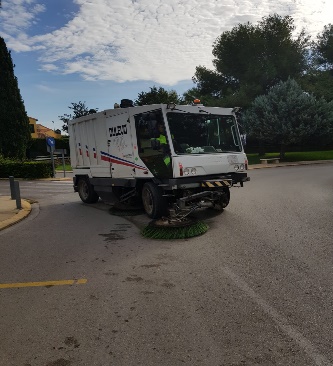 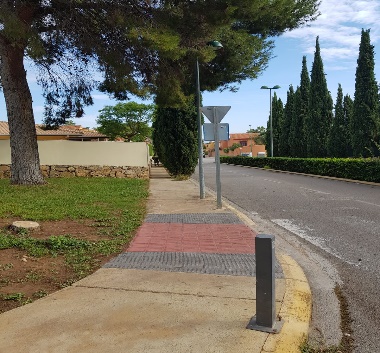 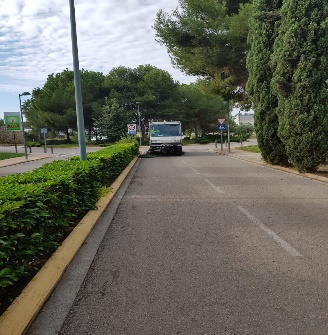 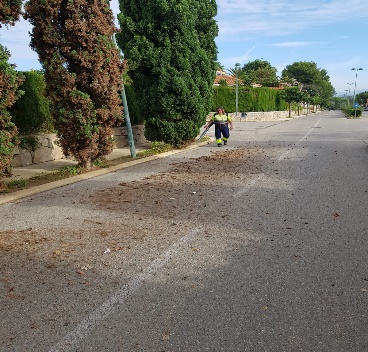 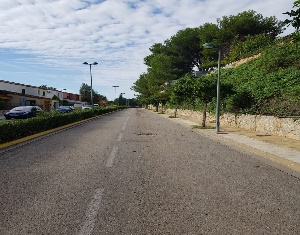 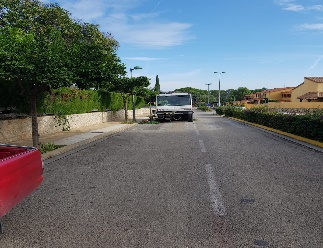 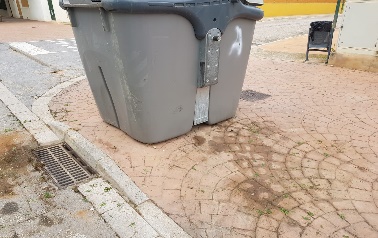 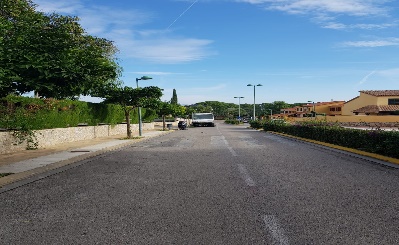 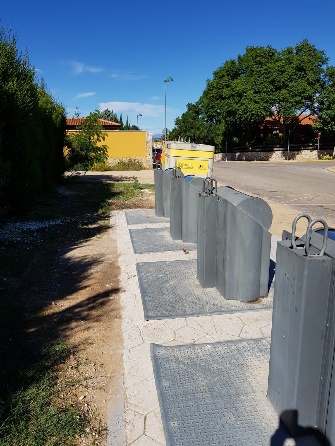 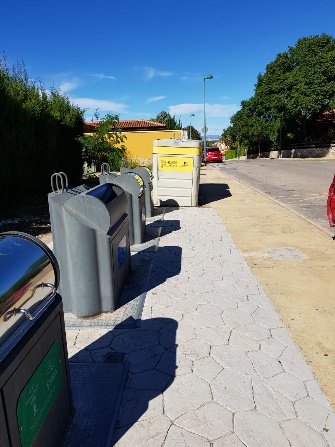 La mmáquina sopladora hoy después del parking de consum acabado Masía de Traver.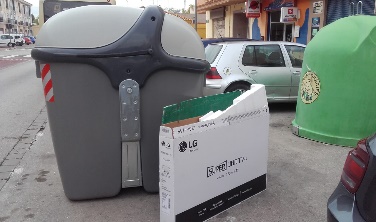 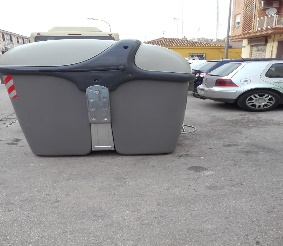 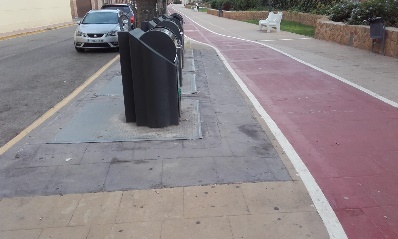 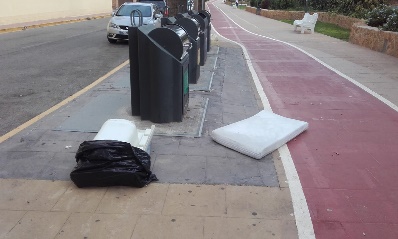 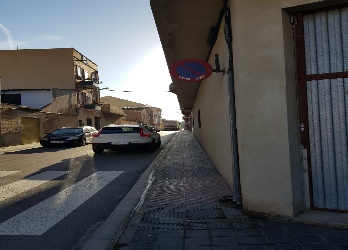 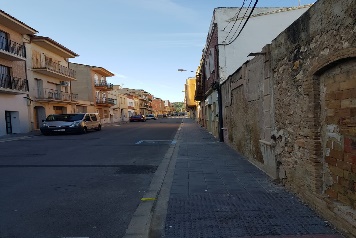 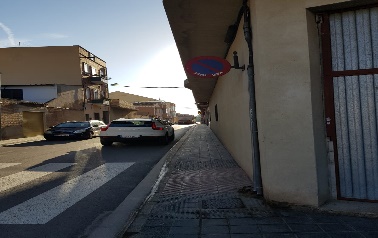 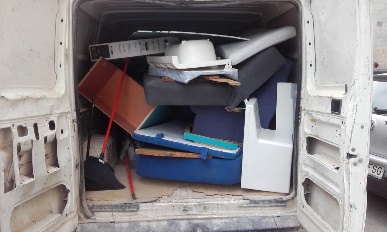 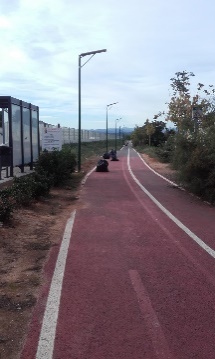 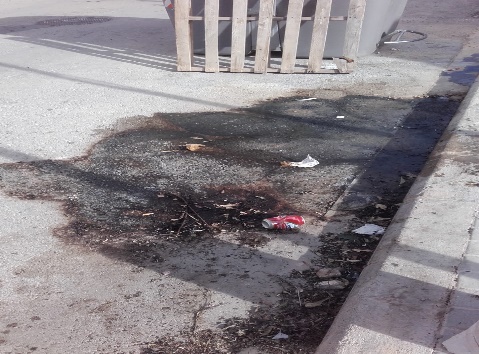 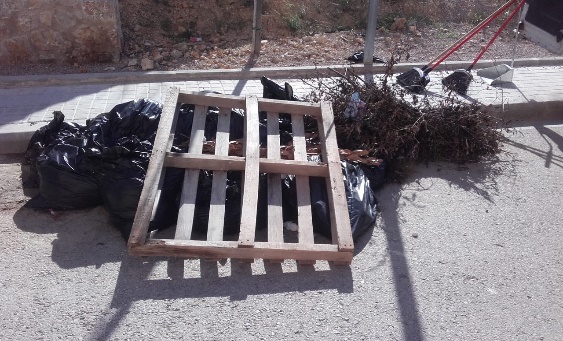 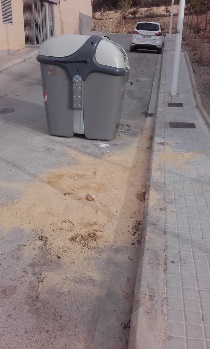 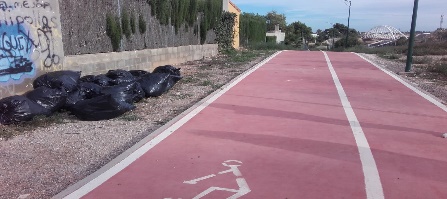 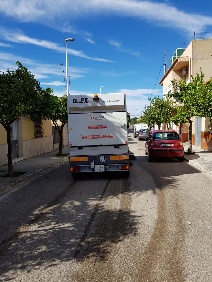 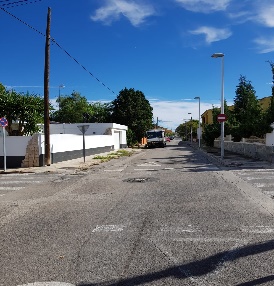 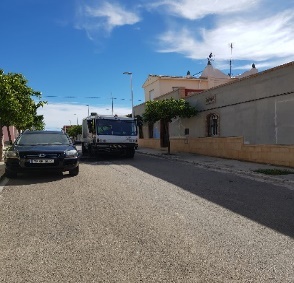 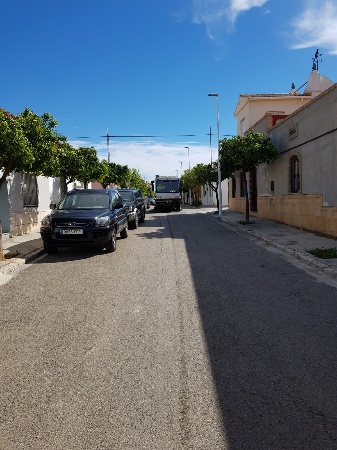 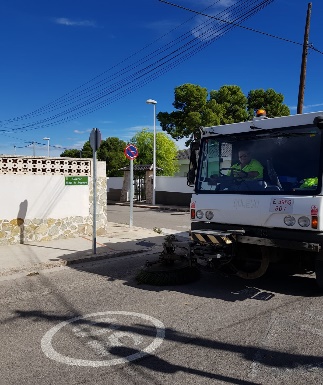 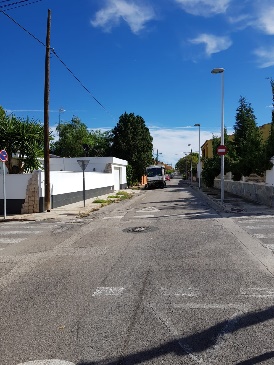 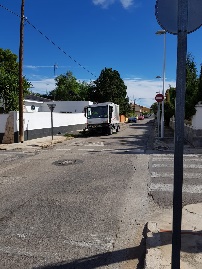 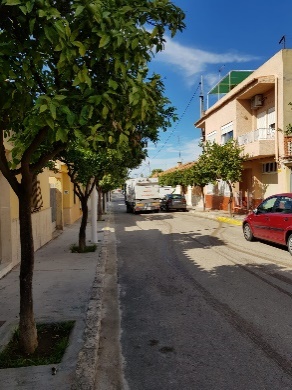 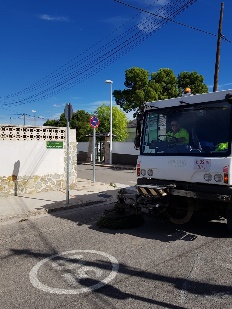 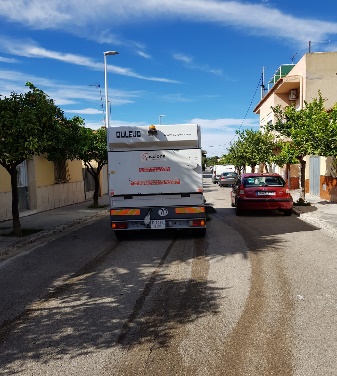 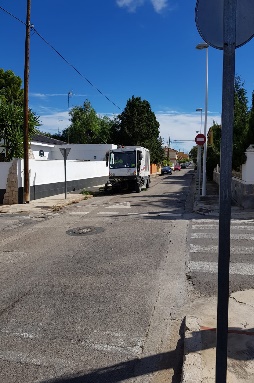 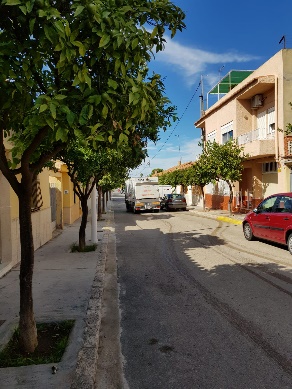 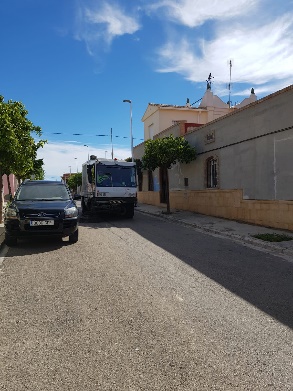 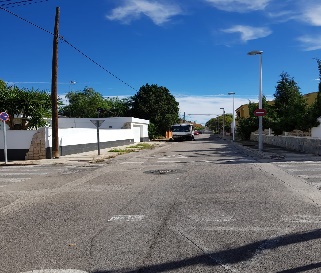 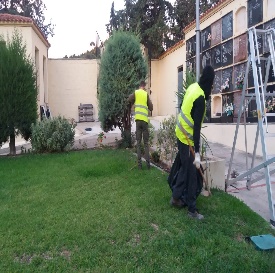 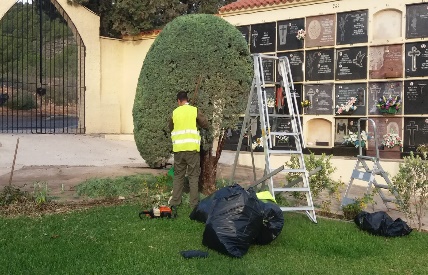 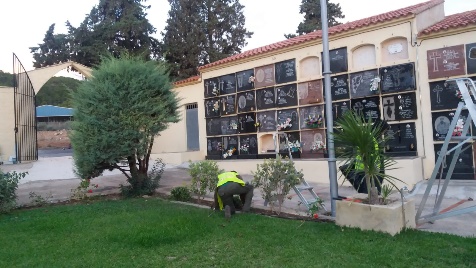 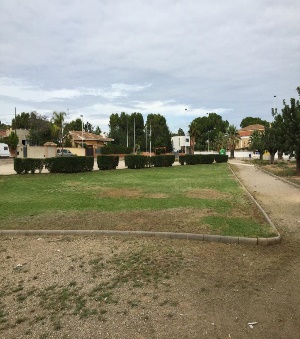 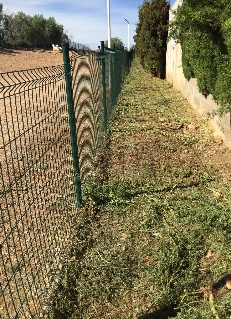 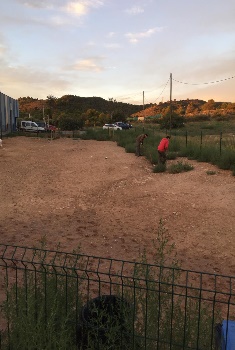 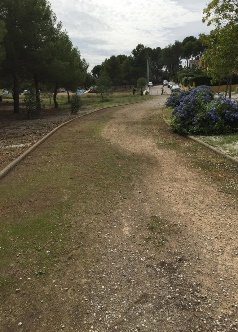 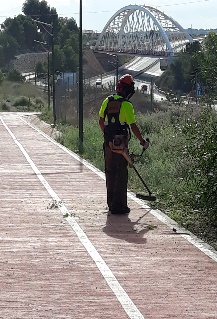 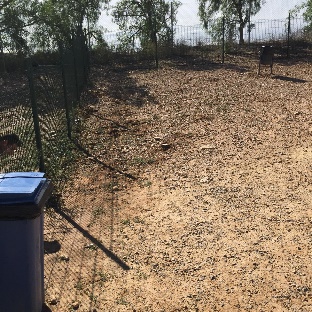 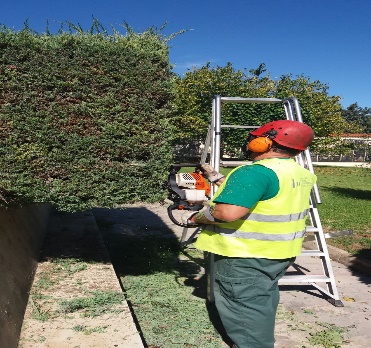 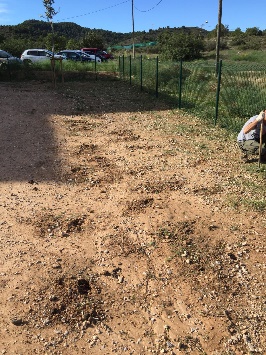 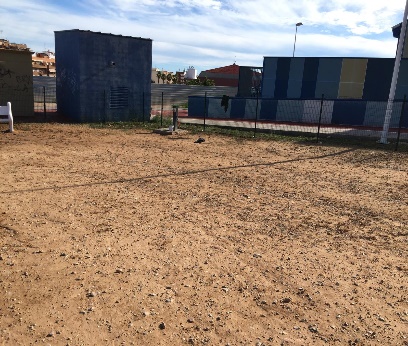 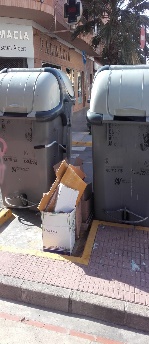 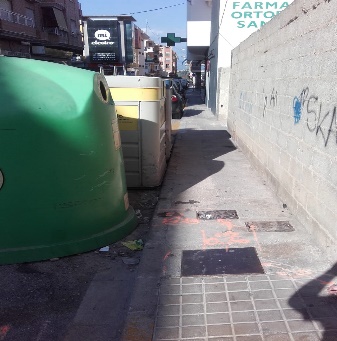 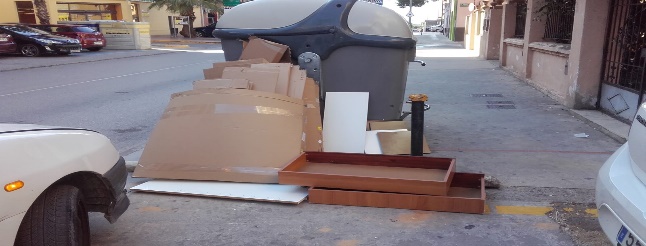 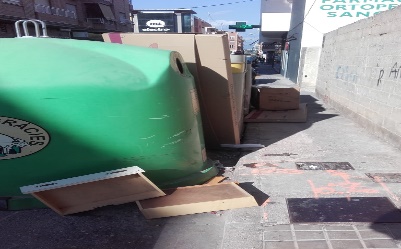 Ha estado desde las 9:00 horas en la población Casco Urbano, después día 15 /10/18 de plaza Ayuntamiento, plaza estación y casa cultura hacia abajo avenida zona turegano. También parte del cementerio y pipican.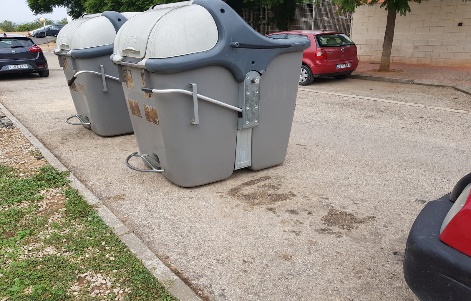 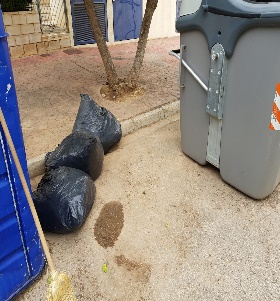 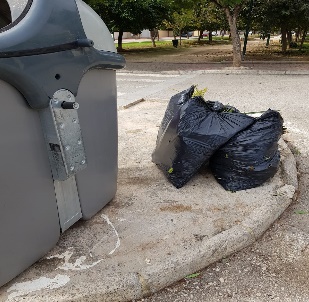 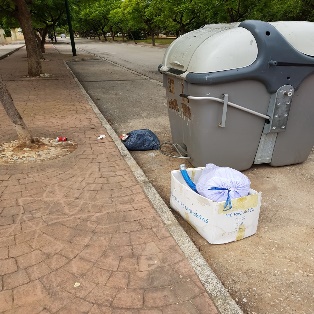 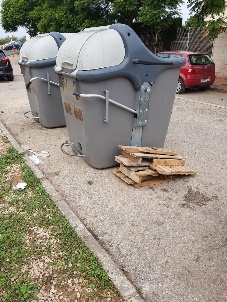 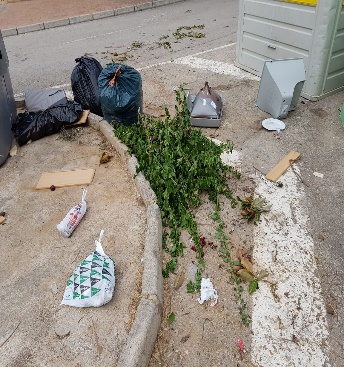 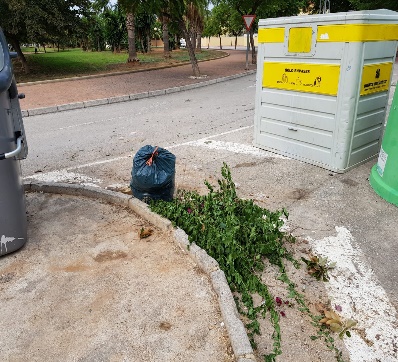 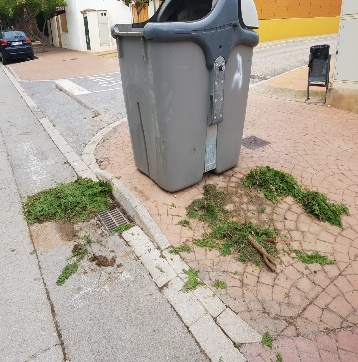 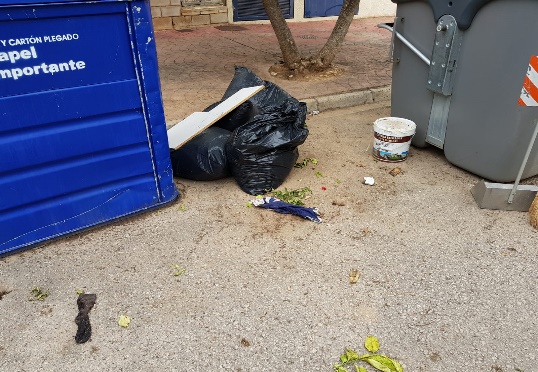 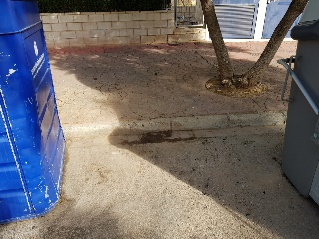 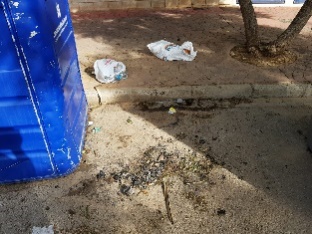 Recogida de Trastos y Enseres en la Urbanización Reva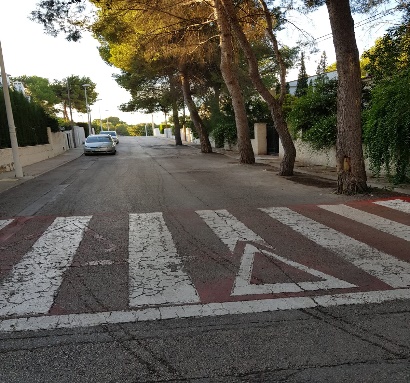 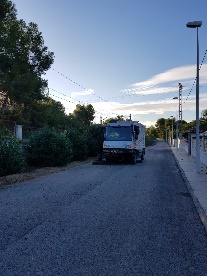 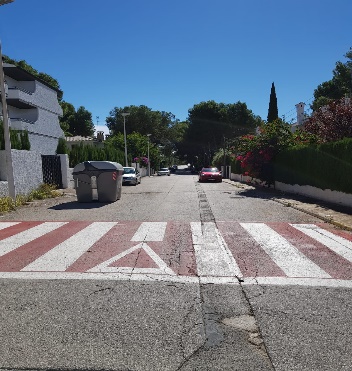 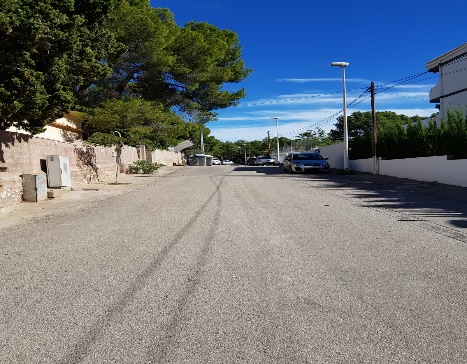 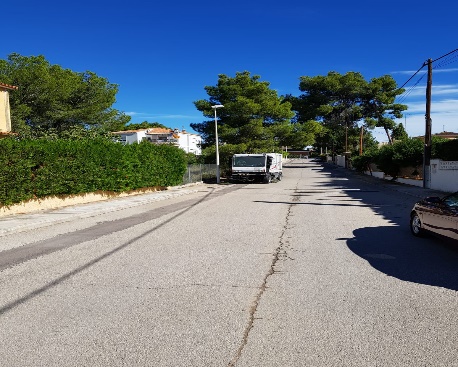 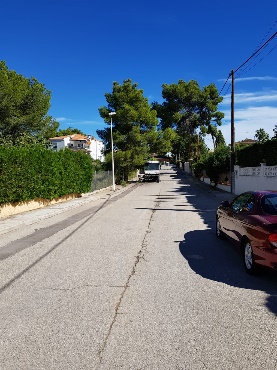 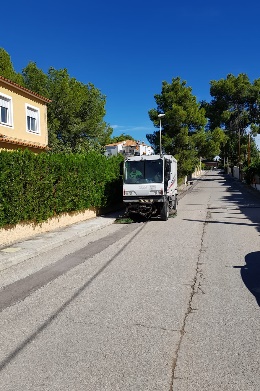 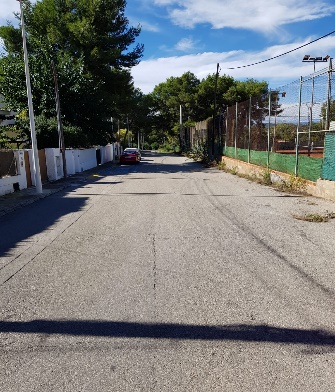 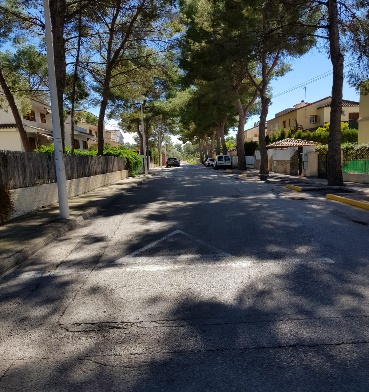 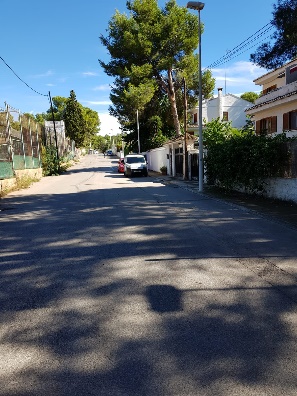 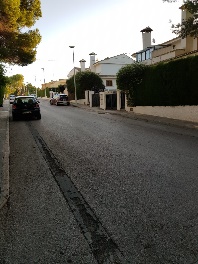 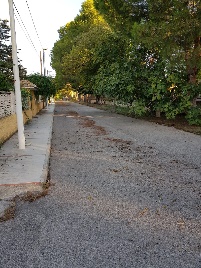 Recogida trastos y enseres, Maquina soplador El   Clot de Navarrete, maquina sopladora a cabado el Clot hacia carretera Santa Rosa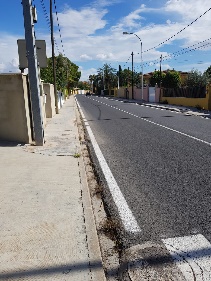 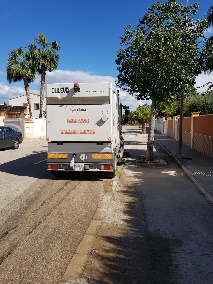 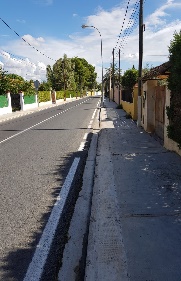 Maquina sopladora ha empezado Santa Rosa estando por bajo de la avenida del Turia.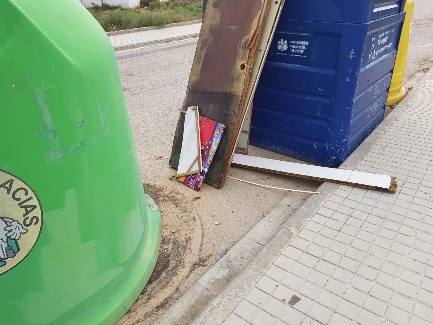 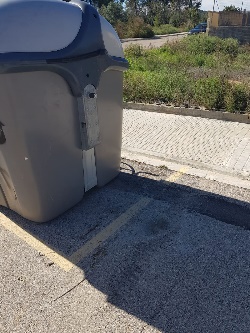 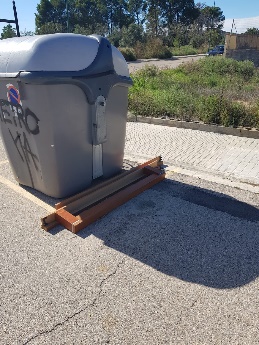 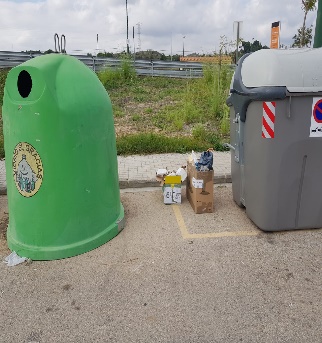 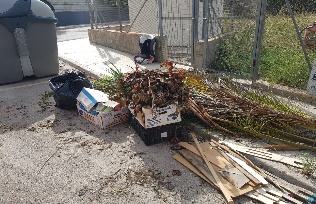 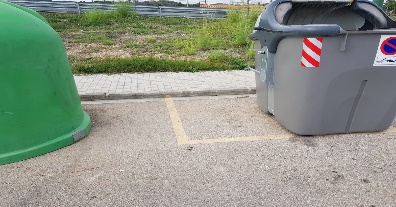 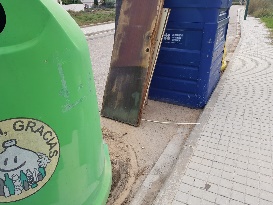 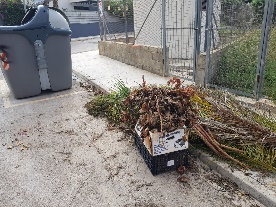 Recogida de trastos y enseres de Valencia la vella 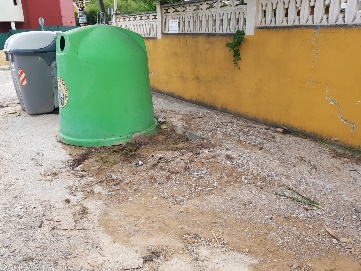 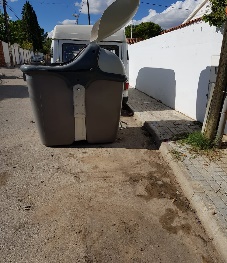 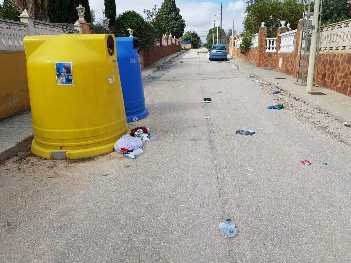 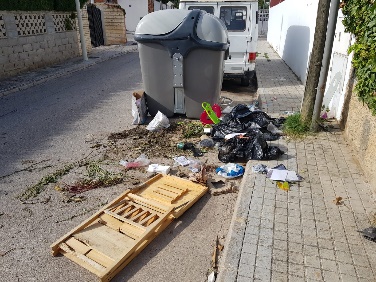 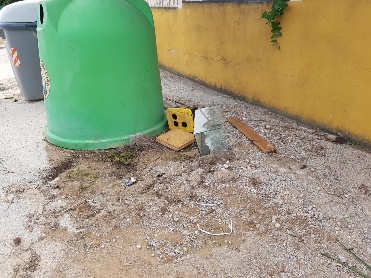 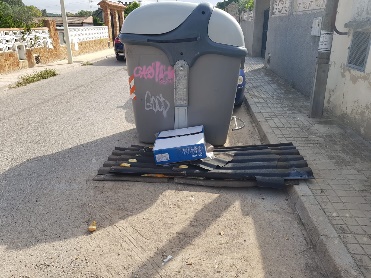 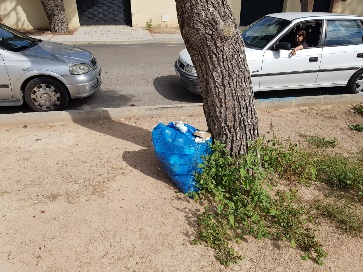 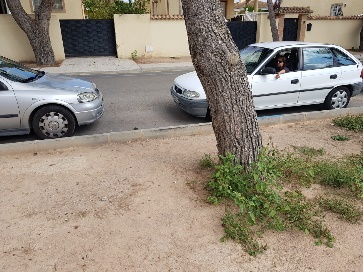 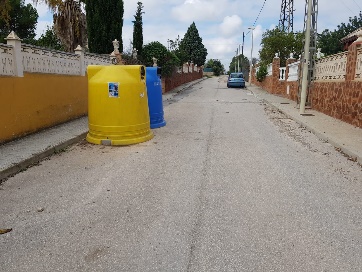 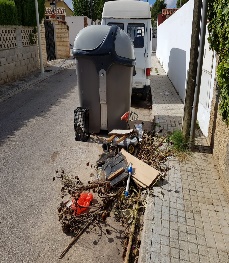 Recogida de enseres y trastos Els Pous de Martí 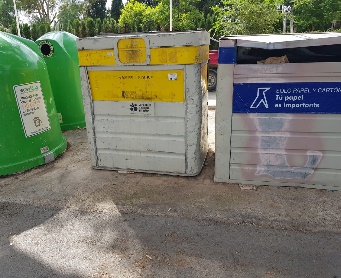 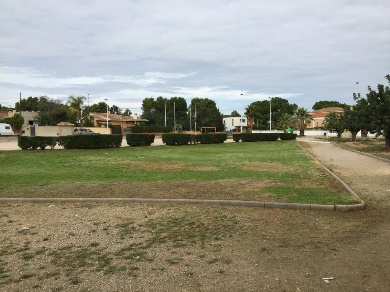 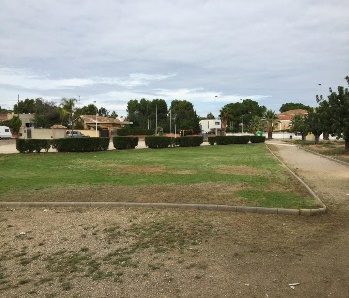 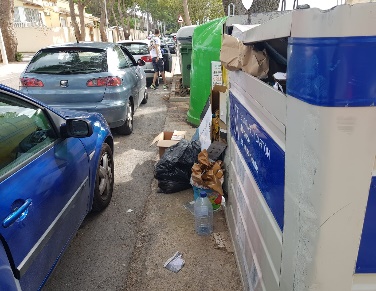 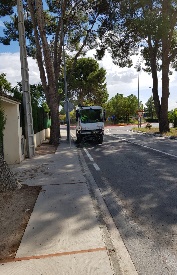 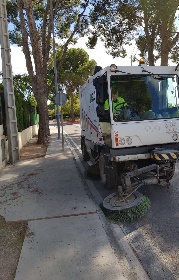 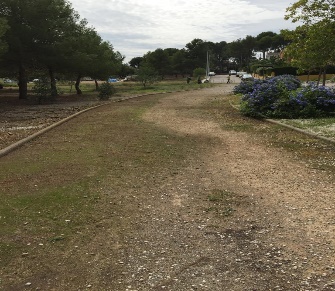 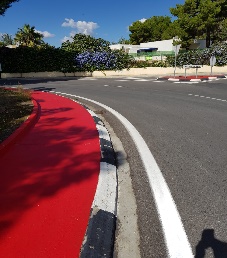 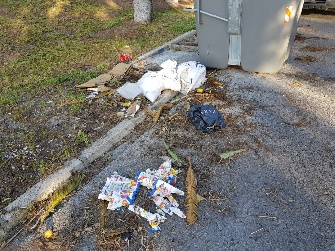 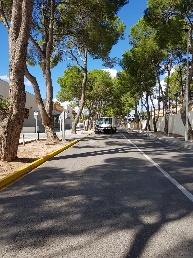 Recogida trastos y enseres de Consum Montealcedo y Parque Montealcedo.